ETKİNLİK ADI	: Yap yapabilirsen  SEVİYE		: (3.Sınıflar)AMAÇ		: Zihinde tutabilme, konsantre olma, odaklanma, dikkat ve becerilerini arttırmaMEKÂN		: Ev, kapalı mekân, açık alanMALZEME		: 10 adet üzerinde sporcu duruşlarının olduğu resim ( aşağıda örnekler mevcut)AÇIKLAMA		: Oyun en az 2 ve daha fazla kişiyle oynanabilmekte oyunu oynayacak kişiler tüm resimler gösterilmeyecek. Resimlere sayı verilir ve oyuna başlayacak oyuncu bir sayı söyler söylediği numaralı resim’e 10 saniye baktıktan sonra karşıya geçerek resimdekinin aynısını yapmaya çalışacak kartlar bitene kadar oyun devam edecek kim daha çok resimdekinin aynısını yaparsa o kazanır.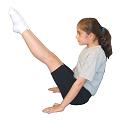 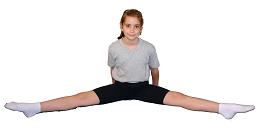 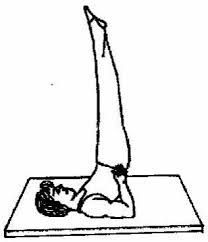 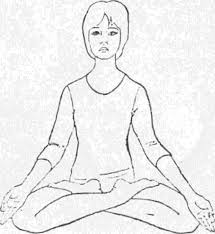 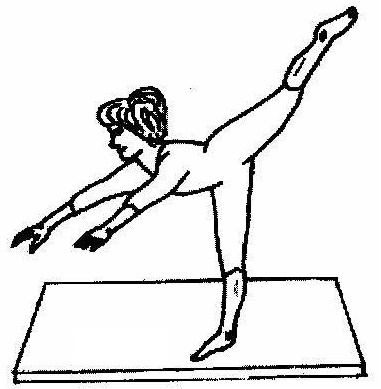 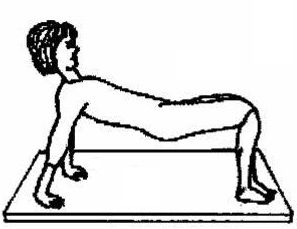 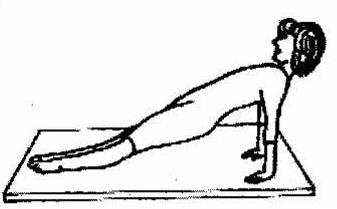 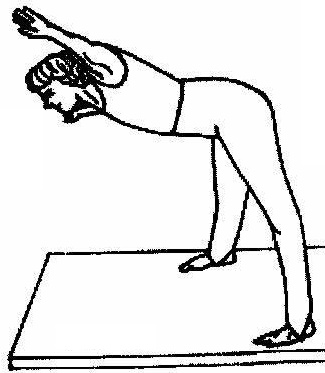 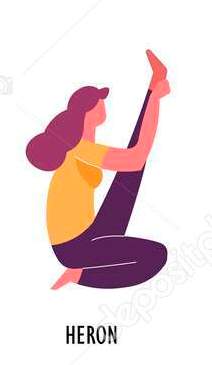 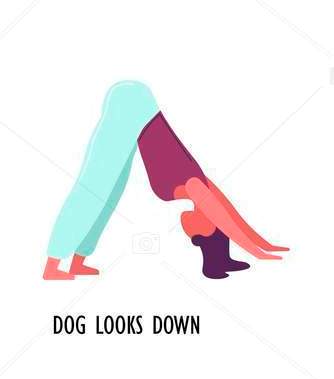 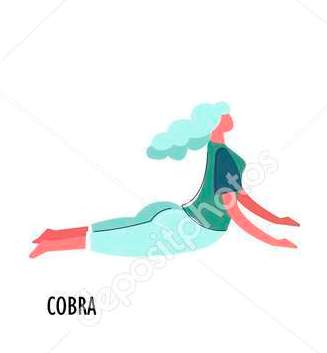 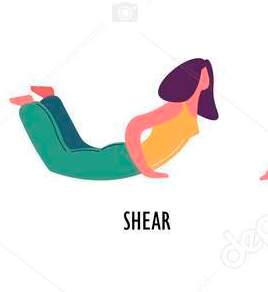 